Рисование  «Божья коровка»Задачи: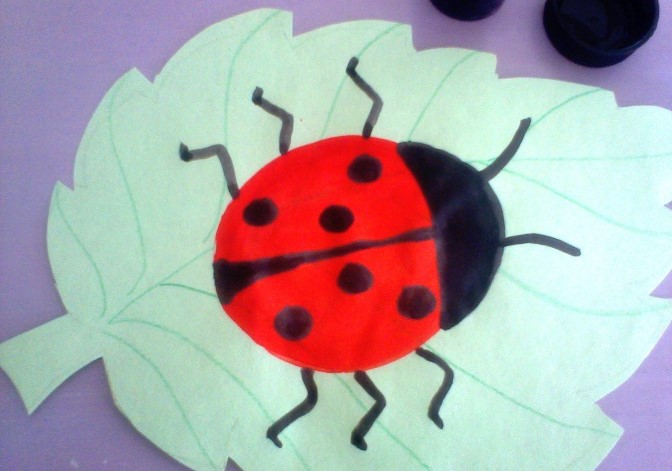 1.  Учить детей рисовать выразительный образ насекомого.2. Продолжать учить создавать композицию на основе зеленого листочка.3. Усовершенствовать технику рисования гуашью, умение объединять два инструмента рисования — кисточка и ватная палочка.4. Развивать чувство формы и цвета, интерес к насекомым.5. Вызвать у детей эмоциональный отклик на содержание стихотворения о божьей коровке. 
6. Воспитывать умение видеть красоту природы, понимать ее хрупкость, вызвать желание оберегать.Оборудование:Игрушка «Божья коровка» или картинка (фото) с изображением божьей коровки. Листы бумаги, вырезанные в форме листика и тонированные в зеленый цвет. Гуашь красная и черная. Кисточки и ватные палочки.Подкладные листы, неразливайки с водой, салфетки для промокания кисточек.Предварительная работа:1. Наблюдение за божьей коровкой.2. Разучивание потешки:Божья коровка,Черная головка,Улети на небо,Принеси нам хлеба,Черного и белого,Только не горелого.Ход од:       Ребята, посмотрите, кто у нас сегодня в гостях, (Показ картинки или игрушки). Узнаете? 
       Это божья коровка Мы часто встречались с божьими коровками во время прогулок. 
       Расскажите, какие они, божьи коровки? Нравятся ли вам? Почему? Как нужно вести себя при встрече с этим насекомым?Правильно нужно оберегать божьих коровок. Послушайте рассказ, написанный  Андреем Усачевым. В нем рассказывается история одной божьей коровки.       БОЖЬЯ КОРОВКА      Жила-была божья коровка. Вышла однажды она из своего домика и увидела яркое солнышко. И оно увидело божью коровку. Улыбнулось и пощекотало ее теплыми лучиками. А когда солнышко осветило спинку божьей коровки, то все увидели, что у нее нет пятнышек. Все насекомые в округе стали над ней посмеиваться. - Какая же ты божья коровка, если у тебя нет черных пятнышек, - говорили они.- Да ты просто красный жук, - вторили другие. Даже солнышко скрылось за тучи. И божья коровка заплакала, но тут солнышко снова выглянуло. Божья коровка перестала плакать, подставила солнышку личико, и они стали улыбаться друг другу.Давайте поможем божье коровки найти черные пятнышки. Мы сейчас с вами нарисуем божью коровку с черными пятнашками. Согласны? Но сначала мы сделаем физкультминутку.Физкультминутка «Божьи коровки».Мы божьи коровки (прыжки) -Быстрые и ловкие (бег на месте)!По травке сочной мы ползем (волнообразные движения руками),А после в лес гулять пойдем (идем по кругу).В лесу черника (тянемся вверх) и грибы (приседаем)…Устали ноги от ходьбы (наклоны)!И кушать мы давно хотим (гладим животик)…Домой скорее полетим («летим» нас свои места)!      Ребятки, мы с вами сейчас нарисуем на этом зеленом листочке (показ листочка) божью коровку. Вот такую. (Показ выполненного рисунка-образца).       Спинка у Божьей коровки какой формы? Круглой. А какого цвета? Красного. Красную спинку удобно рисовать кисточкой.      Закрашивая спинку, помните, что кистью водим легко, только в одну сторону.       Затем кисточку тщательно промойте в одной воде, прополощите в другой и обмакните ворс кисточки о салфетку. Мы рисуем гуашевой краской, а она не любит лишнюю воду. Теперь обмакните ворс кисточки в черную краску и нарисуйте голову Божьей коровки-полукруг. Закрасьте его.      Нарисуйте на голове усики. Сколько их? Два усика — две маленькие прямые линии. Спинку Божьей коровки разделим пополам линией черного цвета. Ведите линию самым кончиком ворса кисточки.       Какого цвета у Божьей коровки точечки? Черного? Сколько их? Шесть. Чем будет удобнее рисовать точечки? Ватной палочкой.       Нарисуйте три точечки с одной стороны и три с другой.       Какие красивые Божьи коровки получились у вас, ребята. Как настоящие, живые Божьи коровки. Молодцы!